   			          PLEASE READ AND FOLLOW THESE INSTRUCTIONS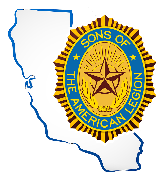 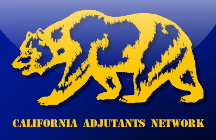 EVERY blank MUST be filled in completely and legibly. The Squadron mailing address is where pre-printed cards will be mailed each year. DO NOT leave any spaces blank, as the form will be returned. EMAILS are required. If an officer does not have an email, use a spouse’s, child’s, best friend’s, etc. so that information will get to the individual. It is the 2020’s and this is the way people communicate. We do also need USPS address and phone numbers, but we will NOT be chasing you down. No email = no info for your Squadron. The Adjutant is key to this form and our processes. The person listed here will automatically be enrolled in C. A. N. Commander, Adjutant and Advisor information MUST be personal and individual and NOT the Post/Sq. address or telephone. *Upon completion, please email to alex_brandon@msn.com prior to State Convention in June.*            YEAR  20 - 20 Squadron Name__ Sq. No. _ District__ Area ___Squadron Mailing Address__             (may be in care of City/Zip		    __            one of your officers)Website, Facebook, etc. (If applicable) _____Commander__ Membership No. ____Address_City_Zip_Best Phone No._Email*Adjutant__Membership No._Address_City__Zip__Best Phone No._Email_Post Advisor to SAL Sq._Mmbr. No.__Address__City_Zip_Best Phone No.__Email__*The Adjutant will automatically become a member of the California Adjutant’s Network (C.A.N.) which provides much needed training, communication, and networking for, with, and through our Adjutants. If an Adjutant would like to name a potential replacement whom they are mentoring, that Son may also become a C.A.N. member. Additionally, any Commanders who wish to participate in C.A.N. may also join. This is done on an annual basis in conjunction with the filing of this form. The Adjutant and anyone else identified here will receive a lapel/cover pin at a cost of just $4 each to your Squadron.Please check or circle YES here to add your Commander.     YES   Please give the name, membership no., address, phone, and email of any one (1) other member for mentoring here: Name__ Mmbr. No.__Address__City_Zip_Best Phone____Email__ I have read the instructions and certify the information on this form to be true and correct.CERTIFIIED BY:Signature__________________________________ Please print name__Position (Preferably Adjutant) _DATE____